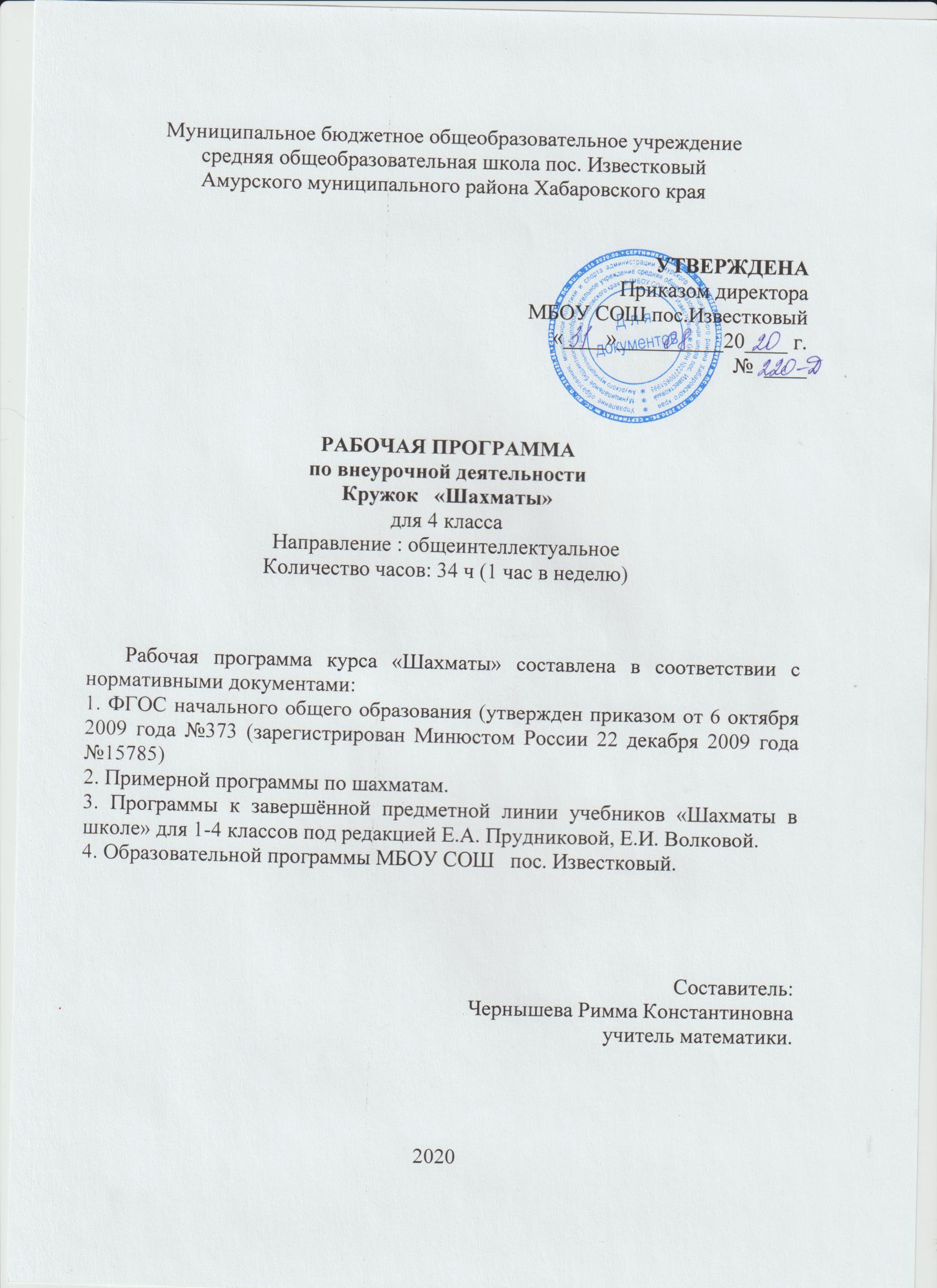 Пояснительная записка.Рабочая программа курса «Шахматы» для 4 класса составлена в соответствии с нормативными документами:1. ФГОС начального общего образования (утвержден приказом от 6 октября 2009 года №373 (зарегистрирован Минюстом России 22 декабря 2009 года №15785) 2. Примерной программы по шахматам.3. Программы к завершённой предметной линии учебников «Шахматы в школе» для 1-4 классов под редакцией Е.А. Прудниковой, Е.И. Волковой.4. Образовательной программы МБОУ СОШ   пос. Известковый.Цель учебного предмета «Шахматы»: равномерное развитие логического и физического интеллекта детей.формирование основ здорового образа жизни и их интеллектуальное развитие посредством занятий шахматами и физической культурой.Задачи преподавания шахмат в школе:Общие:- гармоничное развитие детей, увеличение объѐма их двигательной активности, укрепление здоровья;- обучение новым знаниям, умениям и навыкам по шахматам;- выявление, развитие и поддержка одарѐнных детей в области спорта, привлечение обучающихся, проявляющих повышенный интерес и способности к занятиям шахматами в школьные спортивные клубы, секции, к участию в соревнованиях;- развитие интереса к самостоятельным занятиям физическими упражнениями, интеллектуально – спортивным подвижным играм, различным формам активного отдыха и досуга.Общая характеристика предмета      Начальный курс по обучению игре в шахматы максимально прост и доступен младшим школьникам. Большое значение при изучении шахматного курса имеет специально организованная игровая деятельность, использование приема обыгрывания учебных заданий, создания игровых ситуаций.Настоящая программа включает в себя два основных раздела:
«Теоретические основы и правила шахматной игры»; «Практико-соревновательная деятельность».        В разделе «Теоретические основы и правила шахматной игры» представлены
исторические сведения, основные термины и понятия, а также образовательные
аспекты, ориентированные на изучение основ теории и практики шахматной игры.
       Раздел «Практико-соревновательная деятельность» включает в себя сведения об организации и проведении шахматных соревнований, конкурсов по решению задач, шахматных праздников.  В тематическом планировании программы отражены темы основных её разделов и даны характеристики видов деятельности обучающихся. Эти характеристики ориентируют учителя на порядок освоения знаний в области данного вида спорта.
Описание места учебного предметы в учебном плане.В соответствии с Образовательной программой школы, на изучение предмета «Шахматы» отводится 1 час в неделю, что составляет 34 часа.Учебно-тематический план4 классЛичностные, метапредметные и предметные результаты освоения конкретного учебного предмета   Данная программа обеспечивает достижение необходимых личностных, метапредметных, предметных результатов освоения курса, заложенных в ФГОС НОО.Предметные результаты освоения программы – характеризуют умение и опыт обучающихся, которые приобретаются и закрепляются в процессе освоения учебного предмета.– формирование первоначальных представлений о древней игре, о ее позитивном влиянии на развитие человека (физическое, интеллектуальное, эмоциональное, социальное), о физической культуре и здоровье как факторах успешной учебы и социализации;– овладение умениями организовать здоровьесберегающую жизнедеятельность (режим дня, утренняя зарядка, оздоровительные мероприятия, подвижные игры и т.д.);– взаимодействие со сверстниками по правилам проведения шахматной партии и соревнований в соответствии с шахматным кодексом;– выполнение простейших элементарных шахматных комбинаций;- развитие восприятия, внимания, воображения, памяти, мышления, начальных форм волевого управления поведением.Личностные результаты освоения программы – отражают индивидуальные личностные качества обучающихся, которые они должны приобрести в процессе освоения программного материала. - формирование основ российской гражданской идентичности, чувства гордостиза свою Родину, российский народ и историю России;-  формирование уважительного отношения к иному мнению, истории и культуре других народов;- ориентация на моральные нормы и их выполнение, способность к моральной децентрации;- формирование чувства прекрасного и эстетического чувства на основе знакомства с мировой и отечественной шахматной культурой;- формирование основ шахматной культуры;- понимание необходимости личного участия в формировании собственногоздоровья;- понимание основных принципов культуры безопасного, здорового образа жизни;- наличие мотивации к творческому труду, работе на результат;- готовность и способность к саморазвитию и самообучению;- уважительное отношение к иному мнению;- приобретение основных навыков сотрудничества со взрослыми людьми и сверстниками; умения не создавать конфликтов и находить выходы из спорных ситуаций;- этические чувства доброжелательности, толерантности и эмоционально-нравственной отзывчивости, понимания и сопереживания чувствам и обстоятельствамдругих людей;- умение управлять своими эмоциями;- дисциплинированность, внимательность, трудолюбие и упорство в достижениипоставленных целей;- навыки творческого подхода в решении различных задач, к работе на результат;- оказание бескорыстной помощи окружающим.Метапредметные результаты освоения программы - характеризуют уровеньсформированности универсальных учебных действий: познавательных, коммуникативных и регулятивных.Познавательные УУД:- умение с помощью педагога и самостоятельно выделять, и формулировать познавательную цель деятельности в области шахматной игры;- овладение способом структурирования шахматных знаний;- овладение способом выбора наиболее эффективного способа решения учебной задачи в зависимости от конкретных условий;- овладение способом поиска необходимой информации;- умение совместно с учителем самостоятельно ставить и формулироватьпроблему, самостоятельно создавать алгоритмы деятельности при решении проблемы творческого или поискового характера;- овладение действием моделирования, а также широким спектром логических действий и операций, включая общие приёмы решения задач;- умение строить логические цепи рассуждений;- умение анализировать результат своих действий;- умение воспроизводить по память информацию;- умение устанавливать причинно – следственные связи;- умение логически рассуждать, просчитывать свои действия, предвидетьреакцию соперника, сравнивать, развивать концентрацию внимания, умение находитьнестандартные решения.Коммуникативные УУД:- находить компромиссы и общие решения, разрешать конфликты на основесогласования различных позиций;- формулировать, аргументировать и отстаивать свое мнение, уметь вестидискуссию, обсуждать содержание и результаты совместной деятельности;- умение донести свою позицию до других;- умения учитывать позицию партнера (собеседника), организовывать иосуществлять сотрудничество и кооперацию с учителем и сверстниками, адекватнопередавать информацию и отображать предметное содержание и условиядеятельности в речи.Регулятивные УУД:- умение планировать, контролировать и объективно оценивать свои умственные, физические, учебные и практические действия в соответствии с поставленной задачей и условиями ее реализации;- способность принимать и сохранять учебную цель и задачу, планировать еереализацию (в том числе во внутреннем плане), контролировать и оценивать свои действия, вносить соответствующие коррективы в их выполнение.Содержание  учебного предметаТеоритические основы и правила шахматной игры (23ч)Сведения из истории шахмат.     История зарождения и развития шахматной игры, ее роль в современном обществе. Чемпионы мира по шахматам. Современные выдающиеся отечественные и зарубежные шахматисты.Базовые понятия шахматной игры.     Правила техники безопасности во время занятий шахматами, понятие о травмах и способах их предупреждения. Правила поведения шахматистов, шахматный этикет. Шахматные соревнования и правила их проведения.      Структура и содержание тренировочных занятий по шахматам. Основные термины и понятия в шахматной игре: белое и черное поле, горизонталь, вертикаль, диагональ, центр, шахматные фигуры (ладья, слон, ферзь, конь, пешка, король); ход и взятие каждой фигуры, нападение, начальное положение, ход, взятие, удар, взятие на проходе, длинная и короткая рокировка, шах, мат, пат, ничья, ценность шахматных фигур, сравнительная сила фигур, основные тактические  приемы, шахматная партия, запись шахматной партии.Практико-соревновательная деятельность (11ч)Соревнования.     Данный вид деятельности включает в себя конкурсы решения позиций, соревнования.Планируемые результаты В результате освоения программы «Шахматы в школе» учащиеся должны знать /применять:
– правила техники безопасности во время занятий;
– историю возникновения и развития шахматной игры;
– имена чемпионов мира по шахматам и ведущих шахматистов мира, какой
вклад они внесли в развитие шахмат;
– вклад чемпионов мира по шахматам в развитие шахматной культуры;
– историю возникновения шахматных соревнований, правила проведения соревнований, шахматный этикет, а также какими личностными (интеллектуальными, физическими, духовно-нравственными) качествами должен обладать шахматист - спортсмен;
– историю развития шахматной культуры и спорта в России, выдающихся шахматных деятелей России;
– приобретённые знания и умения в самостоятельной творческой деятельностиК концу  учебного года  учащиеся должны:уметь объяснять шахматные термины: белое и черное поле, горизонталь, вертикаль, диагональ, центр, партнеры, начальное положение, белые и черные, ход, взятие, стоять под боем, взятие на проходе, длинная и короткая рокировка, шах, мат, паи, ничья;знать шахматные фигуры (ладья, слон, ферзь, конь, пешка, король), правила хода и взятие каждой фигуры;иметь представление о том, что такое нападение, и уметь видеть элементарные угрозы партнера;ориентироваться на шахматной доске;играть каждой фигурой в отдельности и в совокупности с другими фигурами без нарушения правил шахматного кодекса;правильно располагать шахматную доску между партнерами; правильно расставлять фигуры перед игрой;различать горизонталь, вертикаль, диагональ;рокировать короля, объявлять шах, ставить мат, решать элементарные задачи на мат в один ход;знать, что такое ничья, пат и вечный шах;знать цену каждой шахматной фигуры;усвоить технику матования одинокого короля двумя ладьями, ферзем и ладьей, ферзем и королем;владеть способом взятие на проходе;записывать шахматную партию;   Программа обеспечена следующим методическим комплектом:Прудникова Е.А., Волкова Е.И. «Шахматы в школе первый (второй, третий, четвертый) год обучения»: учебник.- М.: Просвещение, 2017Прудникова Е.А., Волкова Е.И. «Шахматы в школе первый (второй, третий, четвертый) год обучения»: рабочая тетрадь.- М.: Просвещение, 2017Прудникова Е.А., Волкова Е.И. «Шахматы в школе первый (второй, третий, четвертый) год обучения»: методические рекомендации.- М.: Просвещение, 2017Календарно-тематическое планирование №Содержание программного материалачасы1Теоретические основы и правила шахматной игры23ч2Практико - соревновательная деятельность11чИтого34ч№Тема урокаПо плануПо фактуФорма работы1.Шахматы – мои друзья. История возникновения шахмат.3.09Беседа. Презентация2.Шахматная доска.10.09 Знакомство с шахматной доской. Белые и чёрные поля. Чередование белых и чёрных полей на шахматной доске.3.Горизонталь.17.09Отличие диагонали от горизонтали и вертикали.4.Вертикаль.24.09Отличие диагонали от горизонтали и вертикали.5.Диагональ.1.10Отличие диагонали от горизонтали и вертикали.6.Шахматная нотация.8.10Беседа7.Шахматные фигуры и начальная позиция.15.10Белые и чёрные. Ладья, слон, ферзь, конь, пешка, король.8.Ладья.22.10Место ладьи в начальном положении. Ход. Ход ладьи.9.Слон.Место слона в начальном положении. Ход слона.10.Ферзь.Место ферзя в начальном положении. Ход ферзя11.Конь.Место коня в начальном положении. Ход коня, взятие12.Пешка.Место пешки в начальном положении13.Превращение пешки.Практическое занятие14.Король.Место короля в начальном положении.15.Ценность фигур.Практическое занятие16.Нападение.Практическое занятие17.Взятие. Взятие на проходе.Практическое занятие18.Шах и защита от шаха.Шах ферзем, ладьей, слоном, конем, пешкой.19.Мат.Цель игры. Мат ферзем, ладьей, слоном, конем, пешкой.20.Пат – ничья.Отличие пата от мата.21.Рокировка.Длинная и короткая рокировка.  Правила  рокировки.  22.Основные принципы игры в начале партии.Игра всеми фигурами из начального положения23.Мат двумя ладьями одинокому королю.Практическое занятие24.Мат ферзем и ладьей одинокому королю.Практическое занятие25.Мат ферзем и королем одинокому королю.Практическое занятие26.Материальное преимущество.Беседа27.Нарушение основных принципов игры в начале партии.Беседа28.Партии – миниатюры.Практическое занятие29.Запись шахматной партии.Беседа30.Шахматный этикет.Беседа31.Шахматный турнир.Соревнования32.Шахматный турнир.Соревнования33.Шахматный турнир.Соревнования34Шахматный турнир.Соревнования